Creating a Leganto reading list based on items from EquellaStart in Akoraka | LearnAdd an activityExternal tool  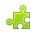 Type in "Reading list" (or other name you want to give the link)Select Preconfigured Tool = Leganto, then SaveClick on the link you created: it will take you to Leganto
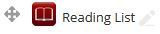 “Rollover” the migrated Equella contentIn Leganto you’ll see your course code and name at the top, and options to either Create or Rollover.
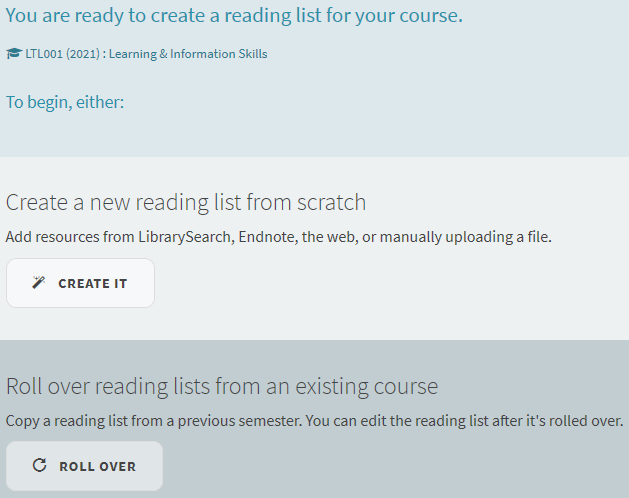 Click the Roll Over option, and type your course code in to select the correct option from the list.Click Roll Over again to confirm.You will now have a reading list containing items imported from Equella.Note: If you don’t see the correct course code at the top of the page, or the course code doesn’t come up in the dropdown list, please contact LTL for troubleshooting.Finish preparing your listMore instructions for these steps are found at https://ltl.lincoln.ac.nz/teaching/Leganto Required steps (so that content is visible to students):Click the “Publish” button so students can access the listClick on each item you still want to use to open it up and request copyright clearanceRecommended steps (to make the list easier to use):Edit the reading list name to include the current year, eg “Learning & Information Skills (2022)Edit the “Imported from Equella” section nameAdd a section corresponding to each Learn module and move items into the appropriate section